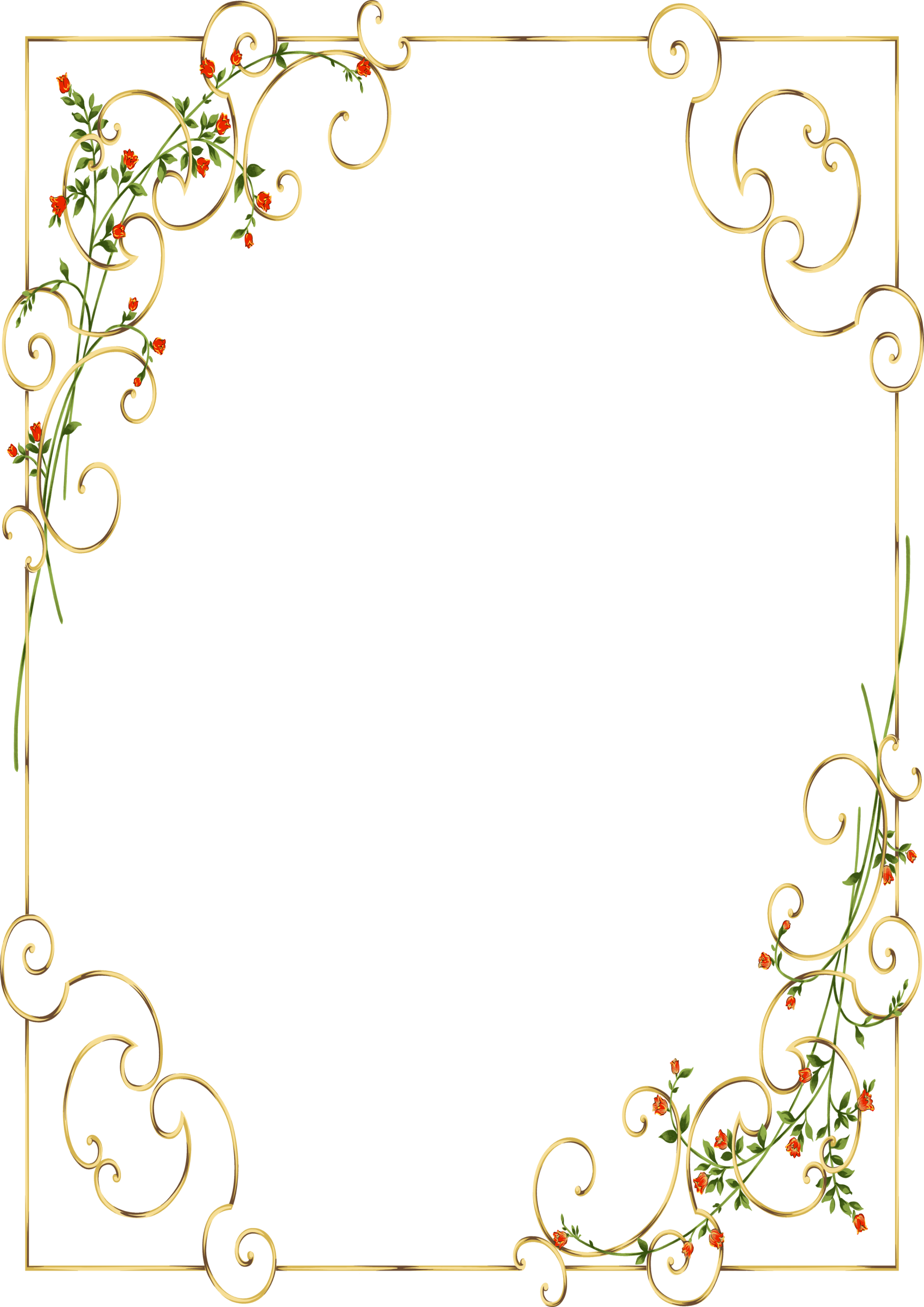 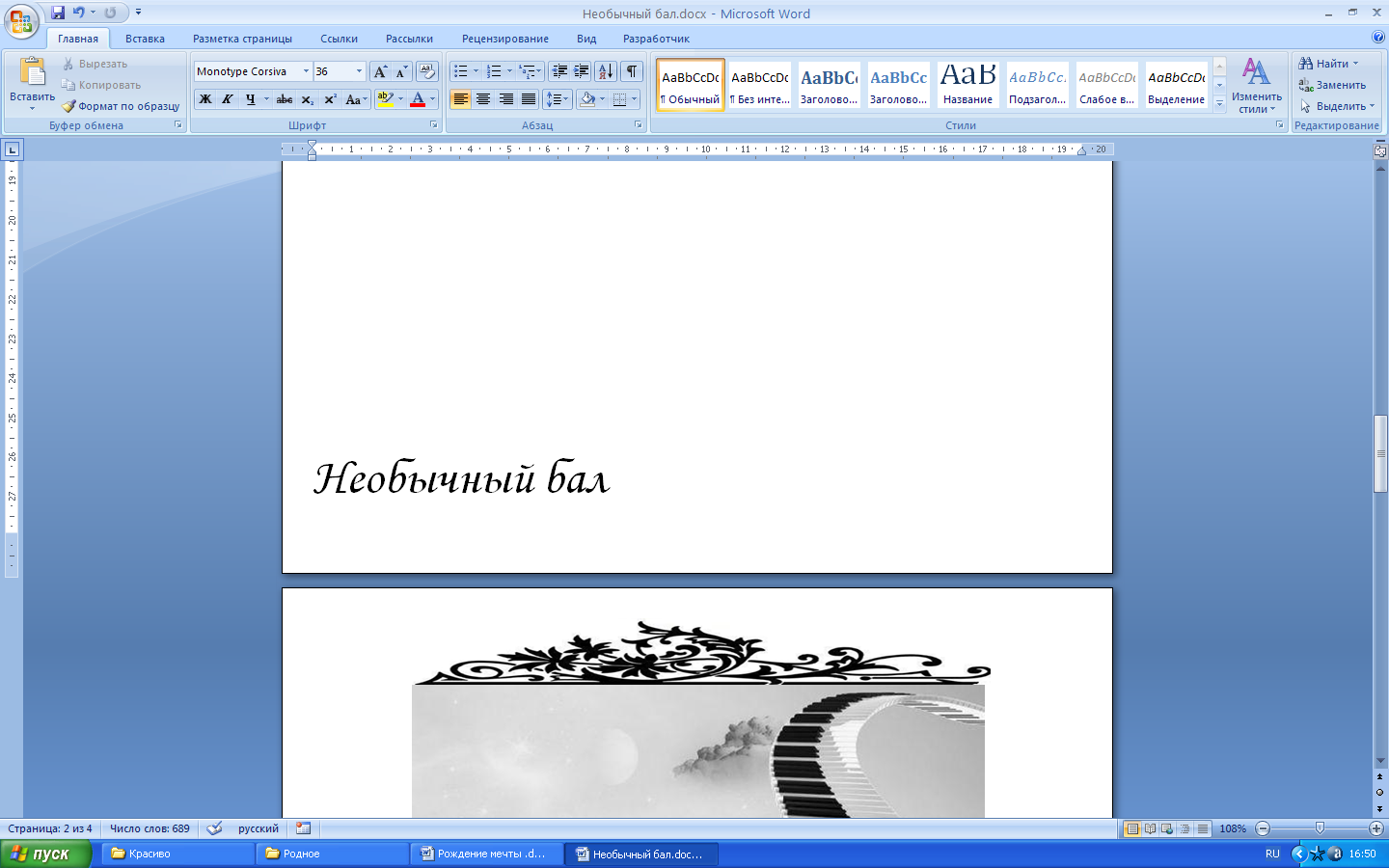 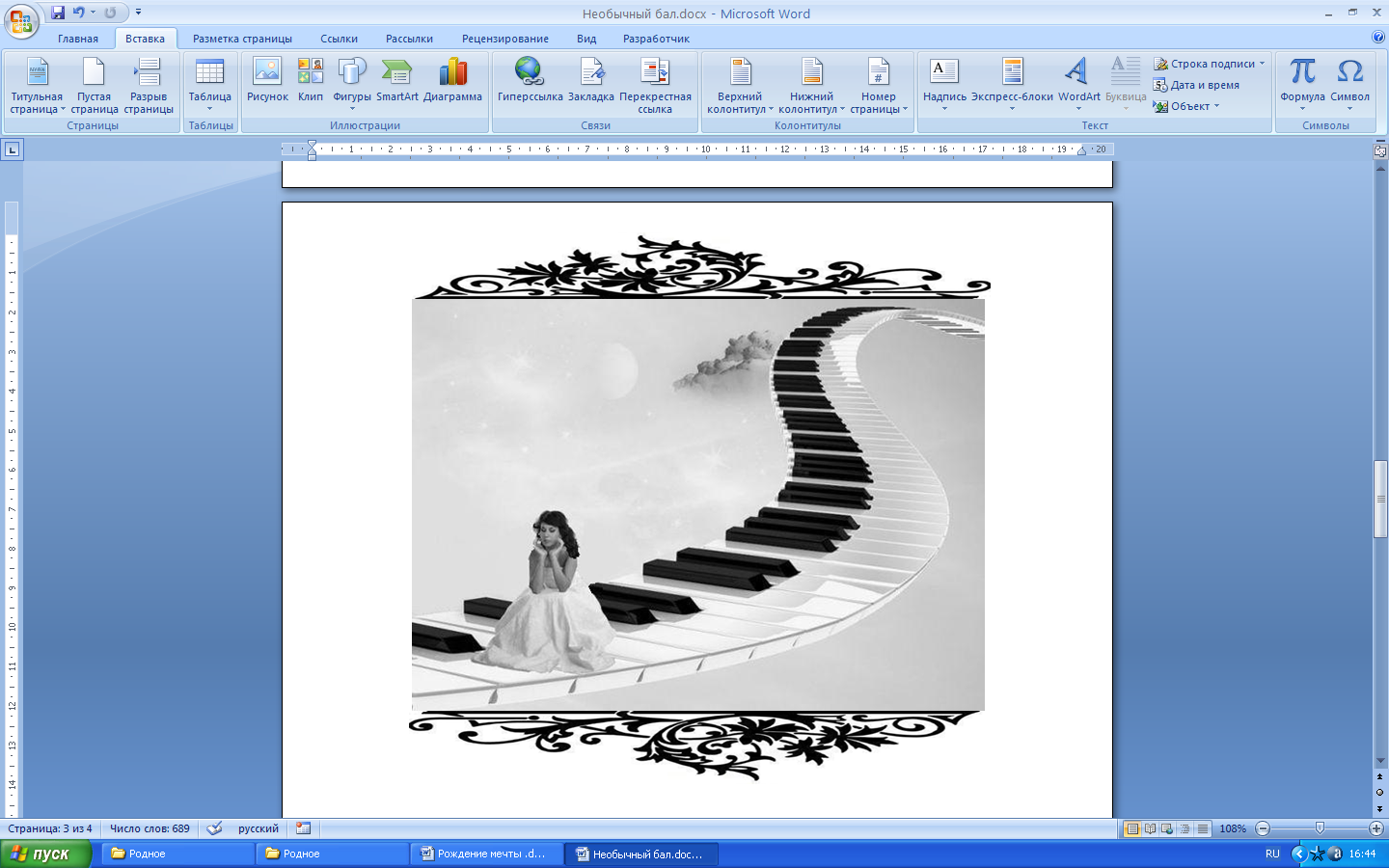 Посчастливилось ли вам, читатель, хоть однажды оказаться на балу? Случалось ли облачаться в пышное платье, отороченное кружевами и атласом, или в строгий смокинг? Знакомы ли вам блеск и роскошь больших танцевальных вечеров? Нет? У вас всё впереди! А пока я расскажу вам о чудесной истории, которая произошла с одной моей знакомой.- Как-то раз, - рассказывала мне она, - я оказалась на балу. Я тогда ещё не умела танцевать и только с восхищением следила за изящными и грациозными движениями пяти пар. Как только в зале стихли все звуки, пять девушек в великолепных нарядах одна за другой, едва касаясь мраморных ступеней, сбежали по лестнице в центр парадной комнаты. Им навстречу выступили партнеры. Неожиданно одна из девушек озорно притопнула ножкой, и тут же возле неё появился юноша, более рослый, но такой же статный и привлекательный, они взглянули друг на друга и взялись за руки; так же соединились остальные пары, после чего все танцоры распределились по залу. Поодаль расположившийся огромный хор вдруг ожил. В первом ряду было больше полусотни стройных, одетых в белые платья певиц; за ними расположились мужчины в строгих черных фраках, их было гораздо меньше. Одна из обладательниц ангельского голоска весело взвизгнула – мягким баритоном откликнулся молодой мужчина, стоящий немного левее её. И после этого поочередно запели дуэтами, трио и квартетами… Тем временем танцоры, легко  скользя по паркету, все больше удивляли своей ловкостью присутствующих. Они подскакивали, бежали друг за другом, на секунду замирали… и снова кружились, делали реверансы и порхали. Вторя им, певчие, каждый обладающий своим неповторимым голосом, заливались, басили, присвистывали. Их голоса лились звенящими ручьями, чистыми речушками и полноводными глубокими реками, сливаясь в море волшебных звуков. Одна из молоденьких девушек нежным фальцетом повела свою партию и ей тихонько начали подпевать мужчины бархатным басом; вот она – сила любви: совершенства в звучании женский голос достиг лишь в слиянии с мужским. Но вдруг музыкальная фраза замерла на губах милой принцессы и… сорвалась вниз! Слушать эти удивительные голоса и любоваться летящими движениями было большим удовольствием. Но я отвлеклась на минуту и обвела взглядом помещение. Здесь был высокий светлый потолок, множество люстр и свечей вместе с большими арочными окнами впускали в зал так много света, что пространство казалось воздушным. Тёмная лакированная мебель, обитая мягкой малиновой тканью, позолоченные узоры на стенах да множество цветов, тонкий аромат которых эликсиром вливался в атмосферу праздника, составляли всё убранство. Но вернемся к нашим танцорам. Теперь они плыли медленно и размеренно, а музыка тотчас же сменилась – хор запел лирично и плавно. Но скоро темп вновь ускорился. Грянуло многоголосье, и пары пустились в безудержный пляс. А я тем временем продолжала рассматривать хористов и заметила, что соседи, как любые другие, и в хоре недолюбливали друг друга: когда принимались петь находящиеся рядом, это звучало склочно и резко. Кроме того, я удивилась, что группка детей, мальчиков и девочек, стоящих правее всех в хоре и пожилых людей, находящихся с другого края, всё выступление молчали… Лишь в конце произведения малыши заголосили, а солидный дедушка пропел последнюю ноту. Тут танцоры остановились и, поклонившись, вместе удалились из зала.Но довольно морочить голову читателю. Я думаю, вы и сами уже узнали действующие лица на этом вечере. Как только пианист вышел из-за инструмента, моя маленькая знакомая вернулась в аудиторию. Ей было тогда восемь лет, может оттого так разыгралась её фантазия? Никакого бала не было. Была волнующая музыка, которая рождала в воображении залы и дворцы, а порой рисовала в сознании пустыни и леса, придавала красок небу и земле, воспроизводила звуки журчания реки и грохота грома. Она – целый мир!.. На следующий год после памятного концерта в музыкальной школе наша выдумщица была принята в океан музыки, на палубу волшебного корабля сонат и романсов, капитаном которого была её преподавательница по специальности. Я вслушивалась в таинственные звуки красивейшей музыки, которые ласковыми прикосновениями извлекала из пианино девушка. И казавшийся неуклюжим большой черный рояль начинал нежно петь, а потом, срываясь на фальцет, надрывно кричать и, наконец, покорно замолчал, когда того потребовала повелительница инструмента. Прошло много лет с тех пор, как наша с вами знакомая побывала на необычном балу и сегодня концерт давала она сама. Но этот бал был ещё прекраснее, ведь на него был приглашен и солист! За время обучения в музыкальной школе, Пианистка научилась владеть ещё одним инструментом – своим голосом. Уютным и пронзительным был тот вечер…